          В рамках реализации государственной стратегии подготовки кадров для  цифровой экономики, Южно-Уральский государственный университет проводит курсы повышения квалификации по программе «ГИС специалист в области сельского хозяйства». Организаторы: Южно-Уральский государственный университет при поддержке Министерства сельского хозяйства Челябинской области 	По окончанию обучения слушатели получают удостоверение о повышении квалификации от ЮУрГУ. Учебный курс  составлен на основании Решения совместного расширенного заседания Коллегии Общественного совета Межведомственной рабочей группы по земельным вопросам Министерства сельского хозяйства Челябинской области от 23.12.2019 г. На курсах читают ведущие преподаватели Южно-Уральского государственного университета, специалисты Управления Росреестра, Министерства сельского хозяйства по Челябинской области, а также специалисты-практики в сфере агрономии, растениеводства. Программа курса включает следующие разделы:Применение современных автоматизированных средств и программного обеспечения в деятельности специалиста сельского хозяйства;Методика мониторинга сельскохозяйственных земель посредством применения геоинформационной системы (составление схем для гос.зем.надзора, выявление заброшенных/неучтенных с/х земель);3.Алгоритм изъятия невостребованных земель с/х назначения в муниципальную собственность;4. Процедура совмещения данных Росреестра с районной АгроГИС с целью обновления базы собственников и арендаторов, актуализации информации по полям;5. Цифровая агрономия для прогнозирования и выявления проблем урожайности (на основе дистанционного мониторинга вегетации полей).Обучение проходит с использованием Ваших районных АгроГИС и планшетных компьютеров.      После окончания курсов слушатели получат раздаточный материал, инструкции по использованию технических средств при работе с ГИС. Стоимость обучения курсов повышения квалификации (72 часа, предполагается 2-х дневный выезд в район) – 15 000 рублей.Обучение:  очно-дистанционное. Тел. для справок: г. Челябинск: (8-351) 272-30-77(ф); 272-31-48.E-mail: valmaksimova@mail.ru      Более подробную информацию смотрите на сайте uralgis.ru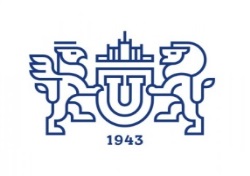 МИНИСТЕРСТВО НАУКИ И ВЫСШЕГО ОБРАЗОВАНИЯ РФюжно-уральский государственныйУНИВЕРСИТЕТпр. Ленина, 76,  г. Челябинск, Россия, 454080Тел./факс (351) 272-30-77,uralgis.ru; E-mail: valmaksimova@mail.ruИНН 7453019764 КПП 745302001